Supplemental Digital Content 6. Figure Kaplan-Meier analysis of illness alleviation in children after treatment with baloxavir marboxil. Influenza illness was composed of cough, nasal discharge/congestion, and elevated body temperature. Children who did not experience alleviation of influenza illness by the last observation time point were censored at the last observation time point. No children were censored.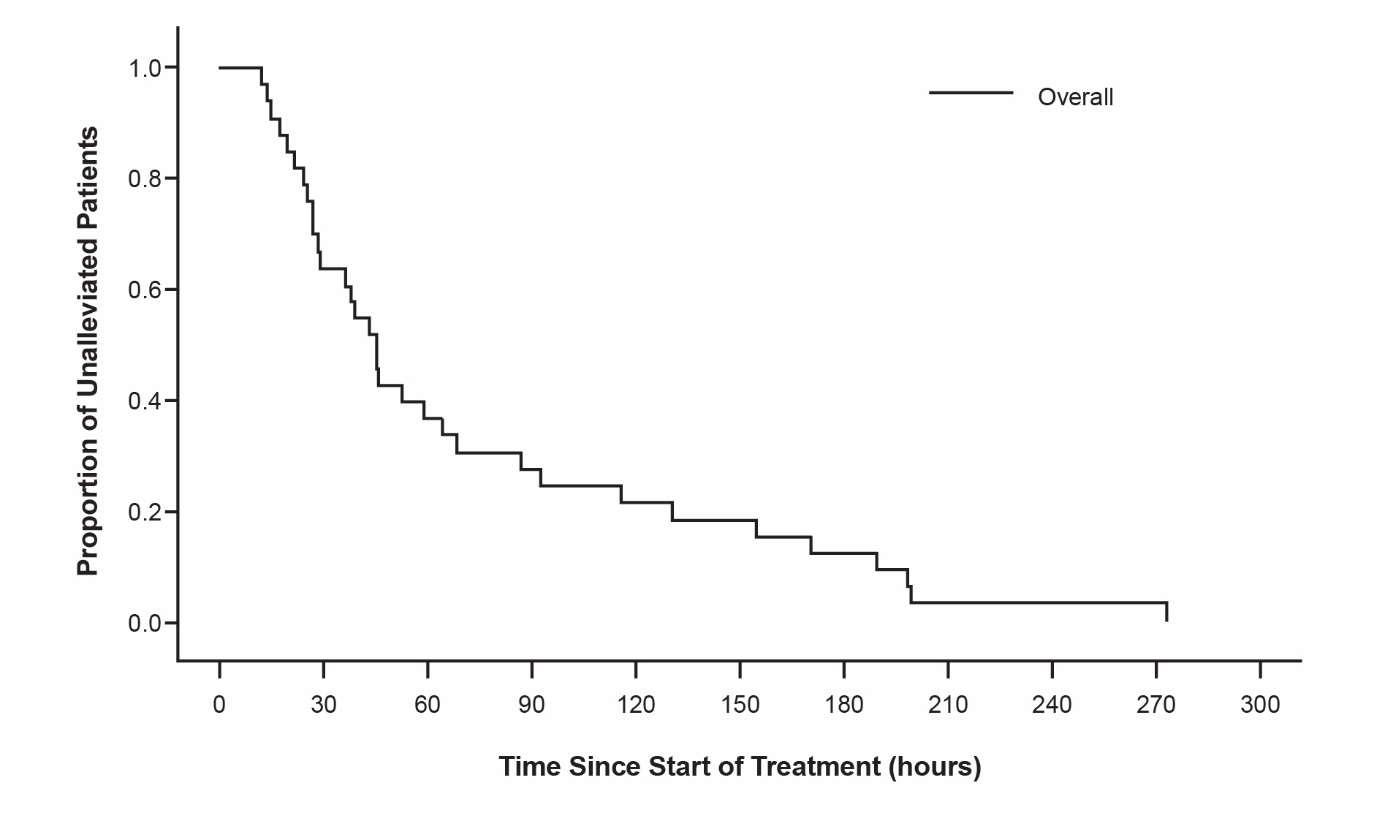 